         Добрый день, уважаемые родители! Сегодня мы с детками будем повторять состав чисел 2 и 3, учить детей решать задачи в пределах 3.Тема занятия: «Повторение состава чисел 2 и 3».Разминка.Попросите ребенка назвать число на 1 больше (меньше) названного Вами (3, 7, 9, 4).Покажите ребенку сначала картинку с одной рыбкой,   затем с двумя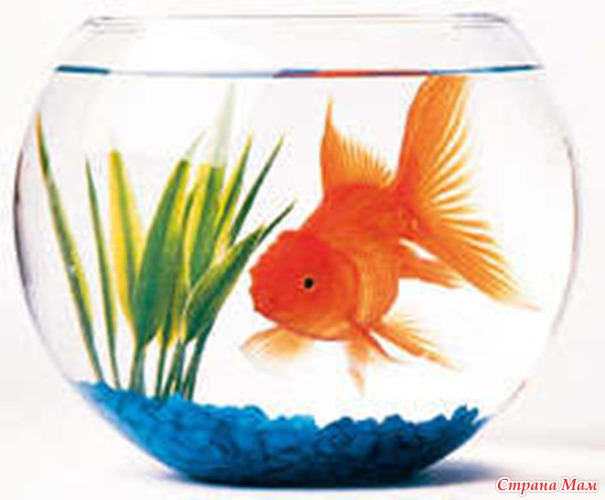 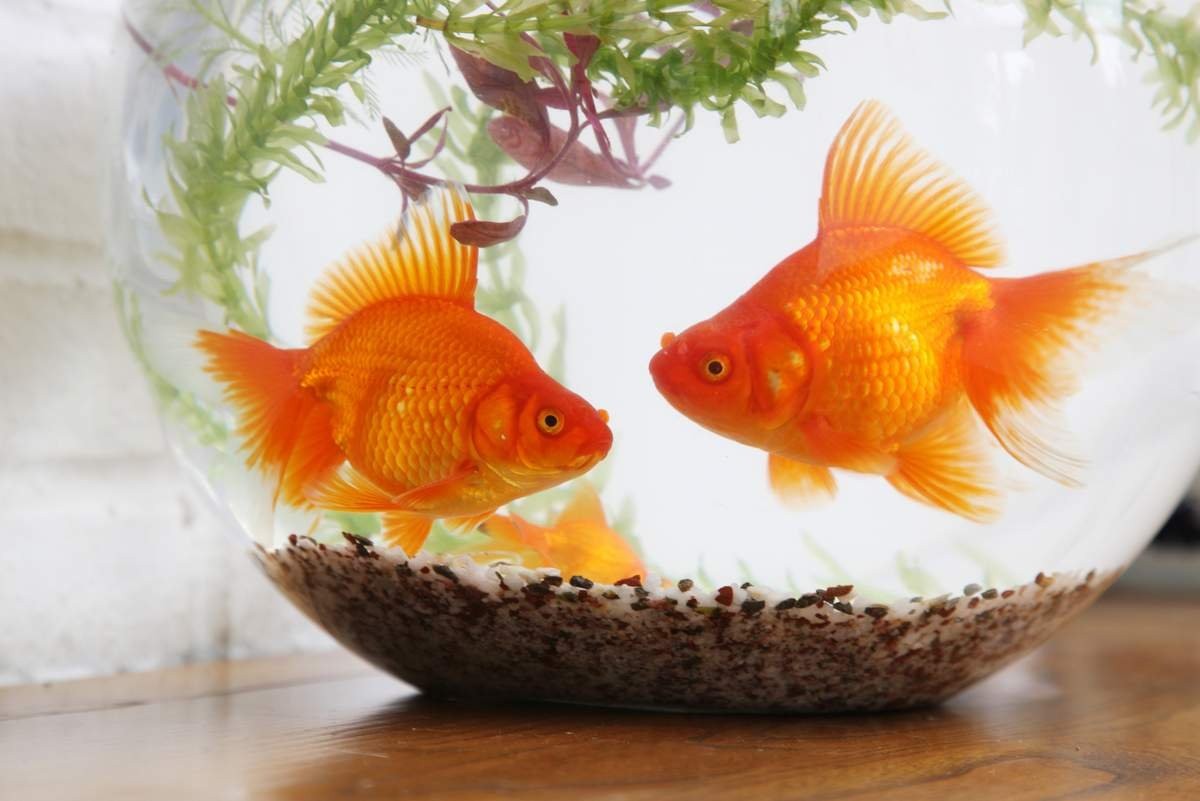 - Сколько всего рыбок? (Две)- Как в аквариуме появились две рыбки? (Сначала одна, потом еще одна)- Вывод: число два можно составить из чисел один и один. В аквариуме плавают  две рыбки.- Как можно составить число два?- Какие рыбки могут быть в аквариуме? (одна большая и одна маленькая; одна золотая и одна обычная)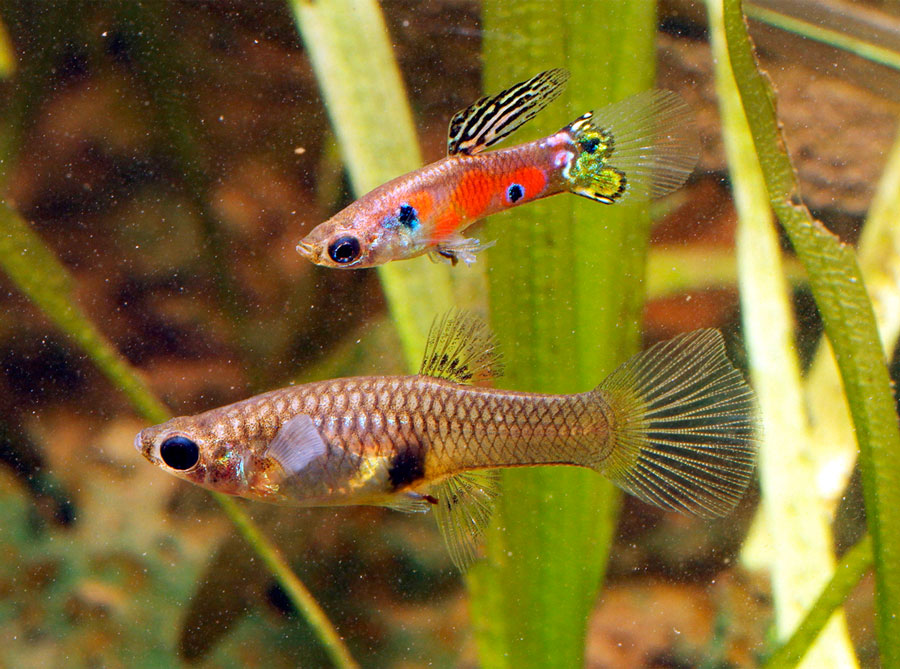 Покажите ребенку постепенно три картинки: сначала аквариум с одной рыбкой, двумя и затем тремя.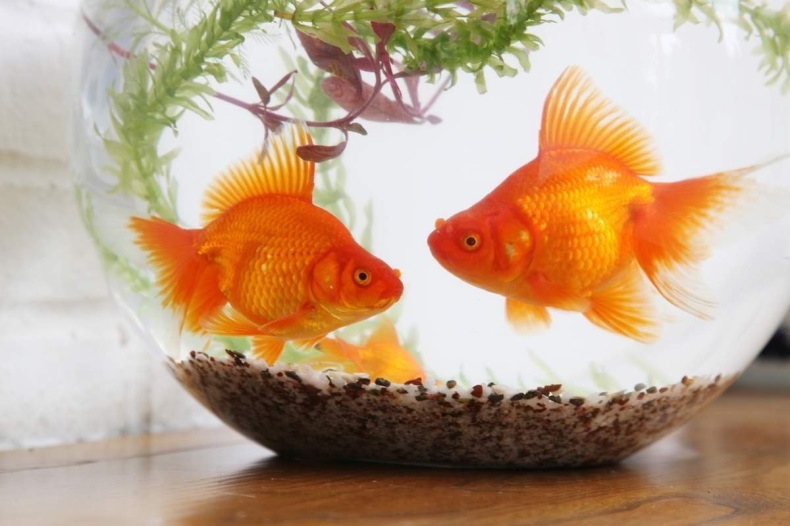 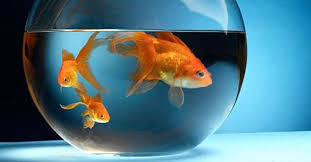 - Сколько всего рыбок? (Три)- В данном случае группа составлена из трех рыбок: одна, одна и еще одна.Группу из трёх рыб можно составить по-другому: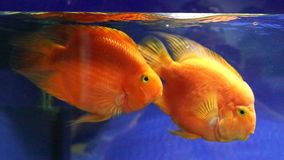 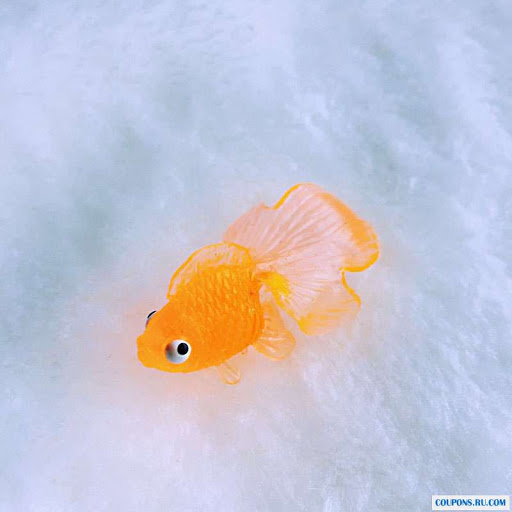 - Как теперь составлена группа? (Группа составлена из двух больших рыбок и одной маленькой, а всего – из трех рыб)- Вывод: число 3 можно составить из чисел 2 и 1,  а 2 и 1 вместе составляют 3.- Как теперь составлена группа? (Группа составлена из одной маленькой рыбки и двух больших, а всего их трех рыб)- Вывод: число 3 можно составить из чисел 1 и 2,  а 1 и 2 вместе составляют 3.- А как будет составлена группа рыб, если , если все рыбы будут разного размера? (Одна, одна и еще одна)-Вывод: число 3 можно составить из чисел 1, 1 и еще 1. Три единицы вместе составляют  число 3.- Сколько единиц содержатся в числе 3? (Три)Число 3 можно составить по-разному: из 1 и 2;  из 2 и 1; из трех единиц).Физкультминутка:Предложите ребенку выполнить столько движений (на его усмотрение), сколько звуков он услышит (хлопков, ударов по столу).Решение задач.Предложите ребенку рассказы-задачи. Например:«Дома у Саши в аквариуме жила одна рыбка. Мама купила на рынке еще две рыбки, и они с Сашей выпустили их в аквариум. Сколько стало рыбок в аквариуме?»«Мама чистила рыбу, которую папа поймал на рыбалке. На одной тарелке лежало три рыбы, но кот Васька одну стащил. Сколько осталось рыб на тарелке?»